Программные задачи:  1. Образовательная: Поддерживать интерес к явлениям живой и неживой природы. Учить использовать полученные знания в играх, рисовании. Обогащать словарь детей образными словами и выражениями (снежинка: красивая, белая, необыкновенная, хрупкая, пушистая, искристая, волшебная, прозрачная, загадочная). Вовлекать детей в речевое и игровое взаимодействие. Закрепить знания детей о предложении, о слоге, воспроизведение и чтение слов из двух, трёх и более слогов. 2. Развивающая: Развивать память, логическое мышление, внимание, творческое воображение. 3. Воспитательная: Воспитывать уважение друг к другу, взаимопомощь.4.Интеграция образовательных областей: «Социально-коммуникативная», «Художественно-эстетическое развитие», «Речевое развитие», «Познавательное развитие», «Физическое развитие».Ход занятия:Звучит музыка Чайковского из сюиты «Времена года».Воспитатель: Здравствуйте, уважаемые наши, гости! Мы рады вас всех видеть. Давайте поздороваемся друг с другом, громко скажем: «Доброе утро!».1. Приветствие:Доброе утро, солнцу и птицам,Доброе утро, улыбчивым лицам,И каждый становится добрым, доверчивымПусть доброе утро длится до вечера!Воспитатель:Звонкая погода,Снега кутерьма,Это время годаМы зовем…Дети: Зима. Воспитатель: Ребята, сегодня мы будем говорить о прекрасном времени года – зиме.-Кто скажет, сколько месяцев  длится зима? (три)-Назовите эти месяцы? (декабрь, январь, февраль)-А какой сейчас месяц?В это время года мы часто говорим слово «снег». А какой снег? (белый, пушистый, липкий и т.д)Сюрпризный момент. Посмотрите, какая большая снежинка залетела к нам в гости! Она не простая — волшебная! Давайте-ка ее рассмотрим. Это же письмо от Зимушки-Зимы. Сейчас я вам его прочту:«Здравствуйте, ребята! Слышала я, что вы веселые, любознательные и находчивые. Захотелось мне проверить, знаете ли вы природу своего родного края и нравится ли вам зимушка-зима. Посылаю я к вам свою снежинку-пушинку. Принесет она вам задания интересные, а вы покажите свою удаль да находчивость. Все задания вы найдете в моем волшебном сундуке. А путь к нему вам укажет дорожка из снежинок-пушинок». Воспитатель: Мы с удовольствием поиграем в снежинкины игры. Ребята, а вы видите волшебную дорожку?Дети: Вот она.Отправляемся в наше путешествие. (Идем по дорожке выполняем задания). Я мороза не боюсь».Я мороза не боюсь, шагаемС ним я крепко подружусь. хлопаем в ладошиПодойдет ко мне мороз, приселиТронет руку, тронет нос показали руку, носЗначит надо не зевать, хлопаем в ладошиПрыгать, бегать и шагать. прыжки и шагаем. Воспитатель: Ой, что это такое? Это волшебный сундук Зимушки- Зимы! (сундук, открываем его). Посмотрите: сколько здесь снежинок, а на них задания для вас. Ай да Зимушка-Зима! Вот ловко придумала!Воспитатель: Зимой происходят разные чудеса! А в сундуке Зимушки-Зимы следующее задание. Вы должны отгадать загадки о зиме и о животных.  Слушайте внимательно. (На каждую загадку дети находят  букву с какой ничинается отгадка и кладут на стол).Эту зимнюю хозяйку,Все боятся, даже зайка.Не боится лишь апрель,Снежно — белую… (Метель)Не барашек и не кот,Носит шубу круглый год.Шуба серая — для лета,Для зимы — другого цвета. (Заяц)Воспитатель: почему заяц зимой меняет шубку?Дети: Чтобы зайца не было видно на снегу.Не снег, и не лёд,А серебром деревья уберёт.( Иней).Что за чудо – длинный дом! Пассажиров много в нем. Носит обувь из резины И питается бензином. (Автобус)
А теперь ребята из этих букв сложите слово. Молодцы, верно :ЗИМА. Это слово Зима, вы порадовали её.  Какую букву надо заменить, чтобы получилось имя девочки Зина. Дети выполняют.- Ребята, посмотрите, на шкатулке записочка.
Воспитатель читает:
- Ты к столу скорей иди
Чудо зимнее возьми
И из льдинок ты волшебных 
Разные слова сложи.
- Давайте-ка разберёмся, что это за льдинки? (Достаю слоги).( Каждому по слову)Дидактическая игра «Собери слово»Слоги каждого слова определенного цвета и разной геометрической формы.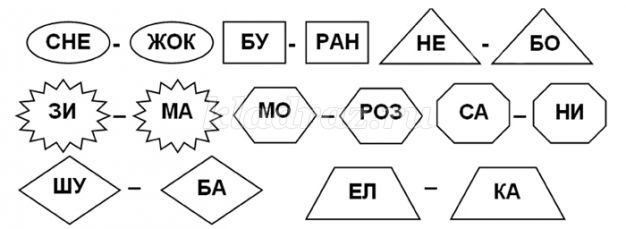 
Читаем, что получилось. Сколько слогов в слове «Снежок»?(2). А как еще  мы сможем проверить? (при помощи хлопков). Сколько в этом слове гласных звуков? (2). Почему? (потому, что, сколько в слове гласных, столько и слогов). - Какие это слова? Теплые или холодные? С каким временем года они связаны? 
А в какие игры мы любим играть зимой? (Ответы детей).Физ. Минутка- изобразим игры зимой.Воспитатель: Молодцы. Воспитатель: А вот и следующее задание. Скажите, а что такое предложение? (это 2, 3, 4 и более слов, которые дружат между собой) Вот Зимушка – Зима просит вас составить предложения по схемам со словом зима! (На доске нарисованы  схемы предложений)._______      ______._______      ______   ______._______      ______   ______  ______.Воспитатель: Скажите ребята, что означает каждая полоска в предложении? (это  слово).  А что означает первый знак в предложении? (это начало предложения и оно пишется с большой буквы).  Что ставим мы в конце предложения и что это обозначает? (точку, что предложение окончено). (Дети составляют предложения со словом зима  по схемам.)Воспитатель: Молодцы, ребята! И с этим задание мы с вами справились! Давайте немного отдохнем. Садимся на ковёр.Давайте с вами прочтём стихи про Зиму. Я думаю, что ей это очень понравится.Далее дети продолжают сидеть на ковре.Сколько у нас  снежинок! Рассмотрите рисунок снежинок, опишите их. Какие они?(Дети по очереди берут снежинку в руки, передавая ее друг другу, описывают).Дети: Красивая, белая, пушистая, искристая, волшебная, прозрачная, необыкновенная, хрупкая, загадочная.Воспитатель: Мы описали с вами снежинку! Как много замечательных слов вы назвали!- На что похожи снежинки?Если поймать снежинку и внимательно ее рассмотреть, то вы увидите, какая она красивая. Снежинки словно из тонкого кружева, с хрупкими лучиками и лепесточками, похожие на сказочные зимние цветы. Поэт собрал вместе ваши слова и у него получилось вот такое стихотворение:Красивая, блестящая,Загадочная ты!Лети, снежинка наша,Волшебной красоты!А теперь мы с вами попробуем сотворить волшебство. На небольшое время превратимся в маленьких волшебников.Целевая установка на рисование: Занимайте свои места, и мы начнем наше волшебство. (Рисуем снежинки небольшими группами. Одна группа рисует – кисточками, вторая группа рисует с помощью ватных палочек (прием «тычка»)Подведение итогов:Ну что же, маленькие волшебники, посмотрите, какую работу все вместе проделали. Возьмите свои снежинки полюбуйтесь ими. Давайте заглянем в волшебный сундучок Зимушки, может там ещё что- есть. Подарки от зимы.